Vor – und Nachmittagsbetreuung + Mittagessen 
Montag - Donnerstag von Unterrichtsende - (15:00) - 16.25 Uhr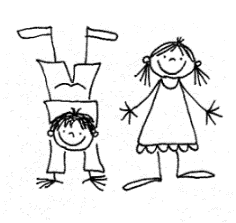 Anmeldebogen RHEINAUEN-GRUNDSCHULE Sasbach□ Vormittagsbetreuung Montag – Freitag 11:25 – 13:00 Uhr – 25,00 €/monatlich□ Nachmittagsbetreuung + Mittagessen Montag – Donnerstag 13:00 – 16:25 Uhr
Unser Kind nimmt an folgenden Tagen am Nachmittagsangebot mit Mittagessen teil: 	Nach den Hausaufgaben können die Kinder um 15:00 Uhr abgeholt werden Was wir noch über Ihr Kind wissen sollten:O 	Unser Kind hat keine UnverträglichkeitenO 	Unser Kind ist Vegetarier			Es isst aber		O FischUnser Kind hat Unverträglichkeiten: Wenn ja – welche?________________________Unser KindO geht alleine nach HauseO wird abgeholt von: ______________________ oder ___________________________________________________ / _____________________________________O fährt mit dem Bus nach Hause.Wir (oder Großeltern, …) sind telefonisch erreichbar unter:Datum				Unterschrift des Erziehungsberechtigten Aufnahmeantrag an der RHEINAUEN-Grundschule SasbachFlexible Nachmittagsbetreuung + MittagessenSchuljahr 20      /20       ErziehungsberechtigterName:______________________  Vorname: ______________________Straße:_____________________ PLZ, Wohnort:______________________Telefonnummer: ____________________Zahlungspflichtiger (falls von 1 abweichend)AnmeldungIch melde mein/unser Kind/er verbindlich für das Schuljahr 20       /20       an:Name:__________________Vorname: _______________ Klasse:___________In unserem Haushalt leben folgende Kinder unter 18 Jahren:1.______________________________ Geb.Datum:___________________________
2.______________________________ Geb. Datum:___________________________
3.______________________________ Geb. Datum:___________________________
4.______________________________ Geb. Datum: ___________________________Sonstige Bestimmungen:In den Ferien findet keine Betreuung statt. In den ersten 3 Wochen der Sommerferien und in den Osterferien wird eine Ferienbetreuung (7.30-13.00 Uhr) angeboten, die separat zu beantragen und zu bezahlen ist.Das Betreuungsverhältnis zwischen dem Antragsteller und der Gemeinde Sasbach endet automatisch zum Schuljahresende.Im Krankheitsfall bis zu 2 Wochen werden keine Kosten rückerstattet. Nach 2 Wochen, nach Meldung des Krankheitsfalles durch den Antragsteller bei der Gemeinde Sasbach, wird das Essensgeld rückerstattet.Für die vollständige Erledigung der Hausaufgaben während der Hausaufgabenbetreuung besteht keine Gewähr.Aufgabe der Eltern bleibt es weiterhin am Wochenende/abends mit den Kindern zu lesen, das 1x1 zu üben und den Schulranzen durchzuschauen. Die Korrespondenz erfolgt über den Schulplaner des Kindes (nur in dringenden Fällen).						________________________________Datum						Unterschrift des Erziehungsberechtigten SEPA-Lastschriftmandat AbsenderGemeinde 79361 Sasbach am Kaiserstuhl Gläubiger-IdentifikationsnummerGläubiger-Identifikationsnummer / creditor identifierDE52ZZZ00000142787Bürgermeisteramt
Hauptstr. 1579361 Sasbach am KaiserstuhlIch ermächtige (Wir ermächtigen) Abbucher , Zahlungen von meinem (unserem) Konto mittels Lastschrift einzuziehen. Zugleich weise ich mein (weisen wir unser) Kreditinstitut an, die von Abbucher auf mein (unsere) Konto gezogenen Lastschriften einzulösen. Hinweis: Ich kann (Wir können) innerhalb von acht Wochen, beginnend mit dem Belastungsdatum, die Erstattung des belasteten Betrages verlangen. Es gelten dabei die mit meinem (unserem) Kreditinstitut vereinbarten Bedingungen.Information: Die Lastschriften werden zu den Fälligkeitszeitpunkten bewirkt, die in den Bescheiden, Rechnungen, und Verträgen ausdrücklich genannt sind. Dort werden auch die genauen Einzugsbeträge genannt.Ort und Datum 	________________________________________________Unterschrift(en) ________________________________________________im SchuljahrKlasseName und Vorname des Kindes	1	2	3	 4 bis 12:10 Uhrbis 13:00 UhrMontagDienstagMittwochDonnerstagFreitagbis 15:00 Uhrbis 16:25 UhrMontagDienstagMittwochDonnerstagZahlungspflichtigerNameStraße und Hausnummer Land, Postleitzahl und OrtIBAN SWIFT BIC Mandatsreferenz- wird vom Zahlungsempfänger ausgefüllt Zahlung fürBetreuung der Rheinauen-Grundschule SasbachDieses SEPA-Lastschriftmandat gilt für die Vereinbarung mitZahlungsart[X] Wiederkehrende Zahlung [-] Einmalige 